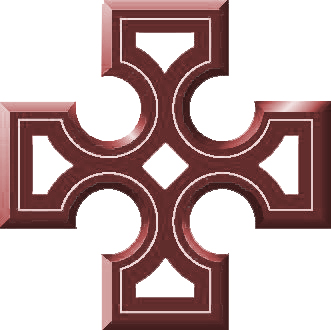 THE CHURCH OF IRELAND THEOLOGICAL INSTITUTEInternship Handbook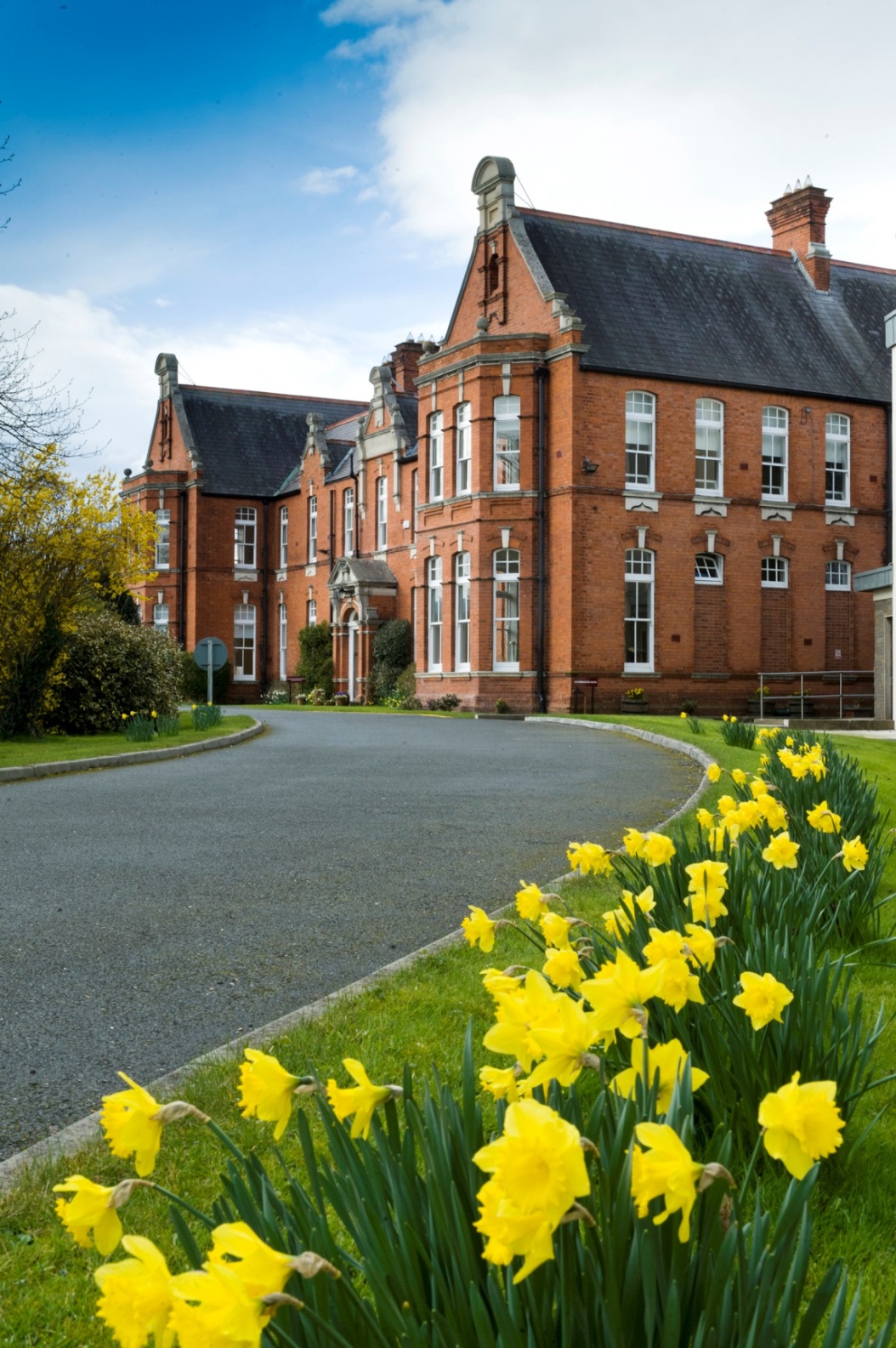 2017 – 2018Introduction											4The concept of internship									4Clergy training days										4Internship dates 2017/18									5CITI internship component								5Format of CITI weeks									6Weekly parish programme									6Meeting with diocesan Bishop								6Getting started										7First Sunday in the placement								7Pastoral opportunities within the parish							7Confidentiality										8Team meetings										8One-to-one meetings with the intern							8Assigning tasks										9Housing											9Insurance											9Expenses											9Safeguarding Trust										10Conflict											10Saying goodbye										10Final assessment										11Acknowledgements										11Appendix 1											12Appendix 2											14Appendix 3											15The Church of Ireland Theological Institute is grateful to the training clergy for agreeing to allow one of the students of CITI to undertake an internship in their parish and we value the willingness of the training clergy to share in the continuing development of our students.  Although the students are being ordained as deacons, they are still in initial ministerial education.We trust that the internship year will be a fruitful and stimulating time for interns when new and diverse experiences of ministry will be gained.Internship is carrying out ministry under specific guidance, support and supervision and we hope that the experience will be enriching for training clergy and interns alike.The purpose of the internship year is to provide a focal point in making the connection between learning and practice and it is an integral part of the MTh degree programme.  The priority is the development of the intern and the role of the training clergy is that of mentor.  In addition there will be periods for reflection at CITI where theory and practice are integrated and issues thought through in Theological Reflection.  During their internship year, interns will be required to complete their dissertation and compile a personal ministry portfolio.  Both of these aspects are assessed on the basis of written submissions and through Viva Voce examinations.As part of our commitment to supporting Training Clergy in their role, we provide one training day at CITI to prepare training clergy for the work of supervising and mentoring students.  We hope that the days have been stimulating and a useful resource, as well as keeping training clergy up to date with the current pattern of ministerial training at CITI.Supervision, mentoring, coaching and spiritual direction are closely allied to one another and utilise many of the same skills of listening and discernment.  There are four distinct but overlapping roles in supervision:ManagerTheological words – Steward and ShepherdHaving managerial oversight of an intern deacon with regard to directing and allocating work, ensuring quality and other practicalitiesEducatorTheological word – TeacherInduction into the ministry – the knowledge, attitudes and behaviour that are consonant with ordained ministryMediatorTheological words – Intercessor and MediatorEngaging with others on behalf of the intern deacon, protecting him/her from situations where they are likely to be overwhelmed, directing him/her to sources of support and encouragementSupporterTheological word – PastorGiving objective support – at times helping the individual to own and face up to issues they find difficult.  Helping them to analyse and pray about what is going on, both internally and externally, and to determine a range of options.The internship year runs from Sunday 3rd September 2017 to Friday 15th June 2018.  The intern’s last Sunday in their parish placement will be Sunday 17th June 2018.Full-time interns are expected to attend the 		Part-time interns are expected to attend thefollowing study weeks in CITI:				following study weekends in CITI:2017							201718-22 September					15-17 September16-20 October						13-15 October13-17 November					  3-5  November11-15 December					  8-10 December2018							201815-19 January						12-14 January12-16 February						  9-11 February12-16 March						  9-11 March  		  9-13 April						 13-15 April14-18 May						11-13 MayJune (for dissertation Viva Voces)In addition there will be 2 reading weeks for full-time interns on 6-10 November and 26th February-2ndMarchMondays / Tuesdays – Spirituality, pastoral ministry seminars as set out in Appendix 1, theological reflection Wednesdays / Thursdays – Library and study timeFridays (until 1.00pm) – Academic seminars including exegesis and researchThis is intended to give an indication of the topics and sessions each intern week. The timing and placement of various sessions during the week may be adjusted to suit the timetable.Full time interns (1 year)Full time interns are expected to:take part in services every Sundaylead two services a monthpreach once a monthbe robed and take part in some way on the other Sunday(s)It is a matter for training clergy to decide how many services interns should attend each Sunday.  It is also expected that the intern will not be required to preach on the Sunday at the end of a CITI week or the Sunday at the end of a reading week.Interns are required to devote two days to study, research and writing their dissertation and should also have one day free each week.  During the remaining three days, interns are expected to complete seven sessions of practical ministry under the direction of the training clergy.  One of these sessions will be attendance at a weekly team meeting and / or one-to-one meeting between the training clergy and the intern.Part time interns (2 years)Part time interns are expected to:Work a minimum of 19 weekends a year – to include 9 weekends in CITI (Friday evening and Saturday)Preach 6 times a year (not at the end of a CITI weekend)Carry out 40 sessions of pastoral work each year in the internship parish – to include staff meetings and one-to-one meeting with training clergyCITI weekends will alternate between academic and practical seminarsInterns are expected to meet once a month with the Bishop of the Diocese in which they have been placed at the Bishop’s invitation.Training clergy should provide interns with the following:A copy of the parish list (as detailed as possible)A map of the parish area The monthly programme of service and activitiesKeys and necessary access to buildings and equipment.  Training clergy should take care to explain to interns that having keys and access codes to parish property, interns have a responsibility for the care and security of the property.Information about the plans and vision for the parishInterns should be introduced to other officers, for example the organist, administrator, honorary secretary, honorary treasurer, youth or family worker, the select vestry and other local clergy.Agreement should be reached between the training clergy and the intern in relation to the following:The use of parish equipment, office and parish phoneThe standard of punctuality for church services, meetings and keeping appointmentsDress codeThe intern will be introduced to the parish on Sunday 3rd September 2017, whether as a Student Reader or Intern-Deacon depending on the date of their ordination.Interns may be assigned to the following:Pastoral visitingHospital visitingOccasional officesSchool visits and assembliesAttend parish organisationsAttend Select Vestry and other parish meetingsExtra-parochial activitiesOther activities / responsibilities as directed by the training clergyInterns should not accept commitments outside the parish without first consulting with and obtaining the agreement of the training clergy.Training clergy and interns should agree the boundaries of confidentiality with regard to personal, pastoral and parochial matters.  Interns should be reminded that all matters relating to the personal affairs of members of the clergy and /or parishioners should be regarded as being confidential in nature and should be discussed in the first instance between the training clergy and the intern, subject at all times to the provisions of Safeguarding Trust.If a team meeting involves members of the parish team in addition to the training clergy and the intern, a meeting with the intern on a one-to-one basis should be arranged at least once a month.  As team meetings are for general plans and arranging parochial duties and events, it is considered that they are not the proper place for the personal evaluation of the intern.Training clergy have an understanding of the joys and sorrows of ministry, as well as its opportunities, stresses and limitations and they should set aside time with their intern to reflect with them on their experience of ministry.Below are possible matters to be discussed:what was / was not achieved in relation to a particular assigned task?what are the factors that have had an impact – positive and negative?what, if anything, needs to change?if change is required then what, how and when?what can the training clergy do to help the intern?what resources may the intern need?are there any other personal issues which the intern may wish to discuss?is the intern being given responsibility, remembering that with delegation comes freedom and accountability?In assigning tasks, training clergy should bear in mind that it can be a daunting experience for the intern if every task they have been asked to undertake is new to them.  Similarly, by undertaking new tasks, interns have the opportunity to develop new skills.  Training clergy should attempt to achieve a balance between the familiar and the new so that interns can enhance their existing skills and also step out of their “comfort zones” by undertaking new tasks.If an intern is living in a house or making use of an office or study that is owned and maintained by the parish, then he / she should keep the property and grounds in a clean and tidy manner, and be informed about whom to contact with regard to matters that may need attention.  A Caretaker’s Agreement is attached at Appendix 2.  This should be signed by the intern and a parish representative prior to entering into occupation of the property.The parish should include the intern on its parish insurance from the start of the internship year to the end of the internship year, i.e. 3rd September 2017 to 17th June 2018.  CITI will require a letter from the parish’s insurer stating that the intern is included in the parish policy.  It is essential that this letter is provided to the Bursar, Mrs Lynda Levis, prior to commencement of the internship.  If the parish insurance is renewed during the intern year it is essential that a new letter is provided to show that the intern continues to be covered.Where a house is provided, the parish will insure the buildings and any contents owned by the parish, but the intern shall be responsible for insuring their personal belongings and shall also be responsible for any other insurance they may need or wish to have, e.g. car insurance, health insurance etc.The RCB will provide an allowance to cover costs incurred by the intern in relation to travel.  Further details of this allowance together with a schedule of reimbursements for mileage to and from CITI are set out at Appendix 3.The Church of Ireland Theological Institute is committed to the highest possible standards of ministerial behaviour and accountability to the Church and to the communities which interns are being prepared to serve.  Integral to this is a clear understanding of legal requirements and what is considered to be good practice in the parish.  For this reason, interns have already undergone clearance procedures including the requirements of the Garda (Garda vetting) and the PSNI (Access NI).  All interns have already undertaken the Safeguarding Trust training programme as part of this process.However difficult and unpleasant, it is important that difficulties and conflict should be dealt with well when they arise.  This is not only better for relationships within the parish team and personal relationships, but is also a good model for ministry.Suggestions for resolving conflict:Pray for wisdom, compassion, courage and the right words to say.Approach from the position of love, trying to understand the thoughts and feelings and perspective of the other.Training clergy should set up a meeting and let the intern know what the meeting is about.At the meeting the issue should be stated fairly and clearly, and comments and responses sought.In the light of the discussion can the issue be redefined?  On what is there agreement and disagreement?What can each party do to help mend the situation?Agree on a time to review the situation.If either the intern or the training clergy have a concern about their role or relationship, they should feel free to discuss this concern with the Director of CITI, the Revd Canon Dr Maurice Elliott.At the end of the internship year the time will come to say goodbye.  Most parishes will have become attached to their interns as they have watched them grow in confidence and in their experience of pastoral ministry.  So, as well as beginning well, it is just as important to end well!Parishioners may wish to make a parish occasion of their intern’s farewell and to give them a presentation or a memento of their year, along with speeches from clergy and some parishioners to encourage the intern in the next chapter of his/her ministerial journey.Training clergy will be asked to return assessment forms to CITI at the end of the internship year.  Assessments will be based on the eleven Ministerial Characteristics as defined by the House of Bishops:SpiritualityTheological reflectionPastoral careVisionLeadershipWorship and preachingWorship and liturgyCommunicating the faithManagement and changeAdministrationVocationInterns will also be asked to provide feedback on their internship experience under the same headings.  In undertaking the internship year, interns acknowledge that an internship in the parish does not create any obligation on the part of the parish in which they have been placed for the internship year or any other parish in the Church of Ireland to offer them a stipendiary or non-stipendiary office in the Church of Ireland on completion of their training or otherwise.PRACTICAL SEMINARS 2017/18 – Full time(1) Monday morning		10.00am-12.30pm (Coffee 11.00am-11.15am)(2) Monday afternoon		2.00pm-4.00pm (Coffee 3.15pm-3.30pm)(3) Tuesday morning		9.15am-12.30pm (Coffee 10.30am-11.00am)September 18-19	(1), (2) + (3)	Hospital visiting								Palliative care, loss, boundariesOctober 16-17		(1) + (2)	Ministry to young people				(3)		Confirmation				November 13-14	(1) + (2)	Children’s ministry						(3)		Primary School AssembliesDecember 11-12	(1) + (2)	Funerals and rites of passage					(3)		Time management and admin.		 January 15-16		(1), (2) + (3)	Structures of governance			February 12-13	(1), (2) + (3)	Pastoral care of marriage					March 12-13		(1) + (2)	Clergy family stress						(3)		Clergy family stressApril 9-10		(1), (2) + (3)	Portfolio Viva VocesMay 14-15		(1) + (2)	Curacy process 			(3)		Feedback for finishing internsJune			(1), (2) + (3)	Dissertation Viva VocesINTERNSHIP SEMINARS 2017/18 – Part time(1) Friday evening		7.00pm-9.00pm(2) Saturday morning		10.00am-12.30pm (Coffee 11.00am-11.30am)(3) Saturday afternoon		2.00pm-4.00pm (Coffee 3.15pm-3.30pm)September 15-16	(1), (2) + (3) Hospital visiting, Palliative Care, Loss and BoundariesOctober 13-14		(1) + (2)       Ministry to Young People	(3)                Biblical seminarNovember 3-4	(1) + (2)       Funerals and Rites of Passage	(3)                Biblical seminarDecember 8-9		(1), (2) + (3) Clergy family stress		January 12-13		(1) + (2)       Biblical seminars					(3) 	        Confirmation				February 9-10		(1) 	        All Age Worship			(2) + (3)       Children’s Ministry		 March 9-10		(1) + (2)       Biblical seminars			(3)                Free time to work on dissertationApril 13-14		(1) + (2)       Time Management and Admin			(3)                Biblical seminarMay 11-12		(1) + (2)       Biblical seminars(3)	        Free timeJune			Dissertation Viva Voces (2nd year interns only)THIS AGREEMENT is made the ?? day of ?? 20?? BETWEEN THE SELECT VESTRY OF THE PARISH OF Name IN THE DIOCESE OF Name (hereinafter called “the Owner”) of the one part and Name of Place, County Name (hereinafter called “the Caretaker”) of the second part.WHEREBY IT IS AGREED as follows:1. The Owner appoints the Caretaker as caretaker of the premises [or caretaker of the study which forms part of the premises] known as situate in the County of Name (hereinafter called “the Premises”) for a period of nine months from ?? September 20?? – ?? June 20?? or such sooner determination as provided for in clause 3(b) below.2. The Caretaker agrees to keep the interior and exterior of the Premises in the same or better condition as they are at the date of this agreement.3. The Caretaker HEREBY UNDERTAKES AND AGREES as follows:(a) not to do or suffer to be done on the Premises anything which may become a nuisance, annoyance or disturbance to the Owner, adjoining owners or the public;(b) to deliver to the Owner on demand the said Premises and all keys thereof;(c) not to make any alterations whether structural or otherwise to the Premises;(d) not to keep any animals other than domestic pets on the Premises.4. No remuneration for the duties specified shall be payable to the Caretaker.5. IT IS HEREBY AGREED AND DECLARED that the Caretaker is to be afforded occupation of the Premises as Caretaker and not under any Contract of Tenancy.SIGNED on behalf of the 				SIGNED by theOwner by:						Caretaker:in the presence of:					in the presence of:Occupation of witness:					Occupation of witness:Address of witness:					Address of witness:Student grants and allowancesA. Specific to the intern yearMileage Allowances – to be confirmed by the Grants and Allocations Committee1. 	Travel to and from CITI for study weeks	This is calculated according to distance between home and CITI2. 	Other travel connected with the placement		Band A 0 – 4800km pa			796 pa		Band B 4801 – 9600km pa		1592 pa		Band C 9601 – 14400km pa		2389 pa		Band D 14401 – 19200km pa		3184 pa		Band E over 19201km pa		3980 pa3. Contribution to mobile calls			100 pa4. Living away from CITI allowance		2625 paB. Standard student grantsPersonalSingle							6000 paMarried						7700 paPer child (up to a maximum of three)			900 paNotes:1. All CITI accommodation and academic fees are centrally funded2. Allowances and grants can also be paid in sterling3. Allowances and grants are payable in advance, in three stagesPrinted May 2017